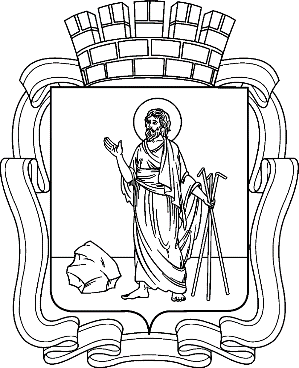 РОССИЙСКАЯ ФЕДЕРАЦИЯКемеровская область - КузбассПрокопьевский городской округПРОКОПЬЕВСКИЙ ГОРОДСКОЙ СОВЕТ НАРОДНЫХ ДЕПУТАТОВ6-го созыва(тридцать пятая сессия)Решение №от  _00.02.2022принято Прокопьевским городскимСоветом народных депутатов00.02.2022Об утверждении стоимости услуг, входящих в гарантированный перечень услуг по погребению, на территории муниципального образования «Прокопьевский городской округ Кемеровской области - Кузбасса»	На основании, постановления Правительства Российской Федерации 
от 27.01.2022 № 57 «Об утверждении коэффициента индексации выплат, пособий и компенсаций в 2022 году»,  в соответствии с Федеральным законом от 06.10.2003 № 131-ФЗ  «Об общих принципах организации местного самоуправления в Российской Федерации», статьями 9, 12 Федерального закона 
от 12.01.1996 № 8-ФЗ «О погребении и похоронном деле», Уставом  муниципального образования «Прокопьевский городской округ Кемеровской области - Кузбасса», по согласованию: с Управлением Пенсионного фонда Российской Федерации в городе Прокопьевске Кемеровской области - Кузбасса (межрайонное), Региональной энергетической комиссией Кузбасса,Прокопьевский городской Совет народных депутатовРешил:Установить стоимость услуг, входящих в гарантированный перечень услуг по погребению, на территории муниципального образования «Прокопьевский городской округ Кемеровской области – Кузбасса» в сумме 9 054,08 рублей согласно приложению к настоящему решению. Признать утратившим силу решение   Прокопьевского   городского Совета   народных    депутатов от 19.02.2021 № 252 «Об утверждении стоимости услуг по погребению умерших на территории Прокопьевского городского округа».      Настоящее решение подлежит опубликованию в газете «Шахтерская правда», вступает в силу после его официального опубликования и распространяется на правоотношения, возникшие с 01.02.2022 года. Контроль за исполнением настоящего решения возложить на комитеты Прокопьевского городского Совета народных депутатов по вопросам: бюджета, налоговой политики и финансов (А. П. Булгак), местного самоуправления и правоохранительной деятельности (И.С. Хомякова), предпринимательства, жилищно-коммунального хозяйства и имущественных отношений (М.Т. Хуснулина). Председатель Прокопьевскогогородского Совета народных депутатов								З.А. ВальшинаГлава города Прокопьевска						                   М.А. Шкарабейников« 00 »  февраля  2022  (дата подписания)Приложение к решениюПрокопьевского городского                                                                                      Совета народных депутатовот 00.02.2022№ ХХХСтоимость услуг,входящих в гарантированный перечень услуг по погребению умершего,на территории муниципального образования «Прокопьевский городской округ Кемеровской области - Кузбасса»	Председатель Прокопьевскогогородского Совета народных депутатов							З.А. Вальшина№ п/пНаименование услугиЦена услуги,руб.1Оформление документов, необходимых                         для погребения244,492Предоставление и доставка гроба и других предметов, необходимых для погребения1721,963Перевозка тела (останков) умершего на кладбище 
(в крематорий)979,054Погребение (кремация с последующей выдачей урны с прахом)6108,58  ИТОГО:9054,08